«Добро птицам»В нашем саду проходит неделя добра, в рамках этой недели дети средней группы №2 решили подарить добро птицам. Петров Дима, Решетова Маша, Трач Милана, Костина Лиза привезли в городской парк вместе с родителями кормушки,  изготовленные в семьях. Хотя дул сильный ветер, Но настроение было у всех великолепное. Ребята сами выбрали места, для кормушек, где будут собираться птицы. Родители помогли закрепить кормушки. А потом все вместе насыпали корм для птиц.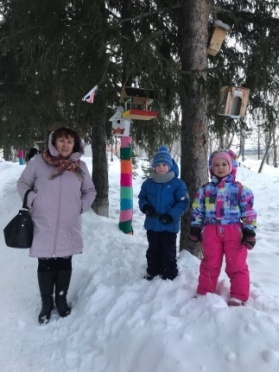 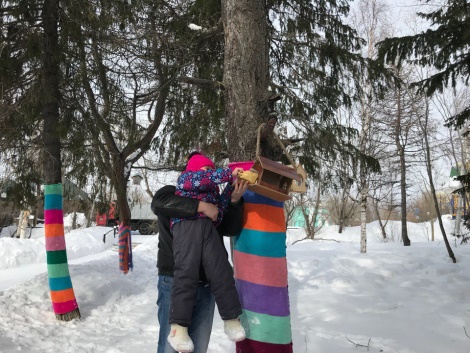 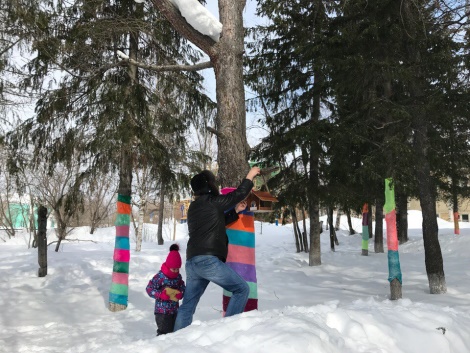 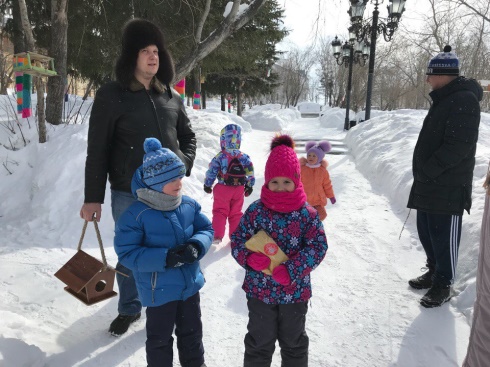 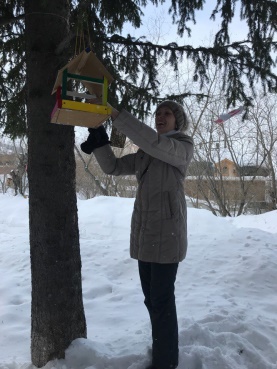 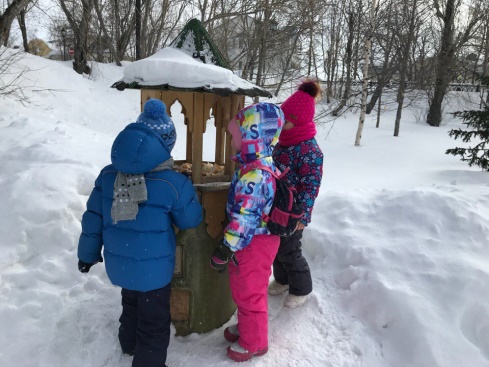 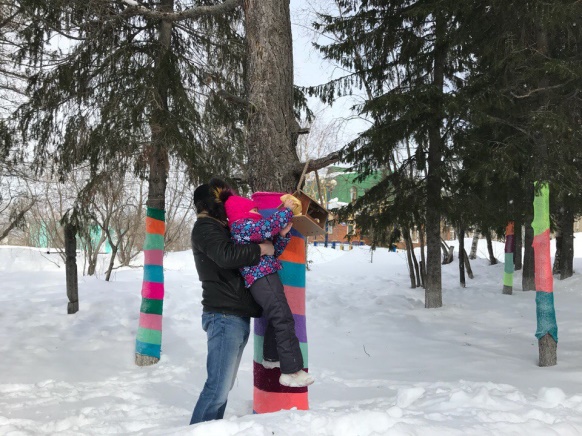 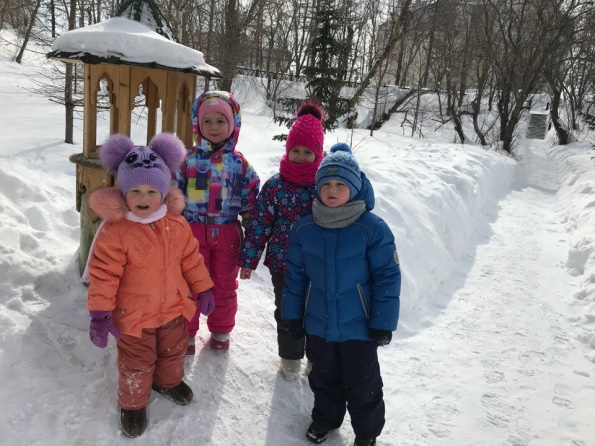 